ANEXO 3ALEGRIA JÁ ESTAVA CONTAGIANDO#AUTOESTIMALÁEMCIMA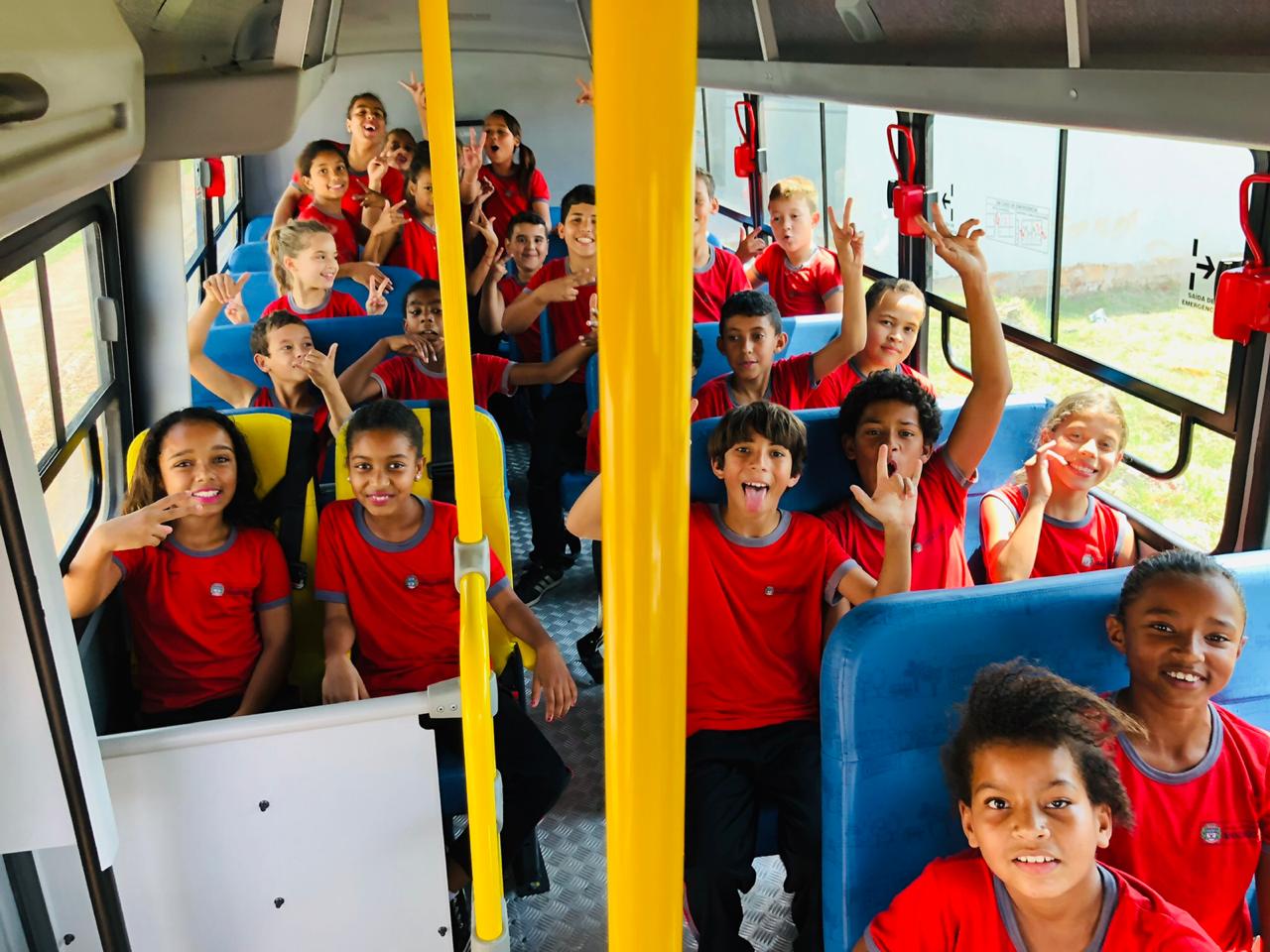 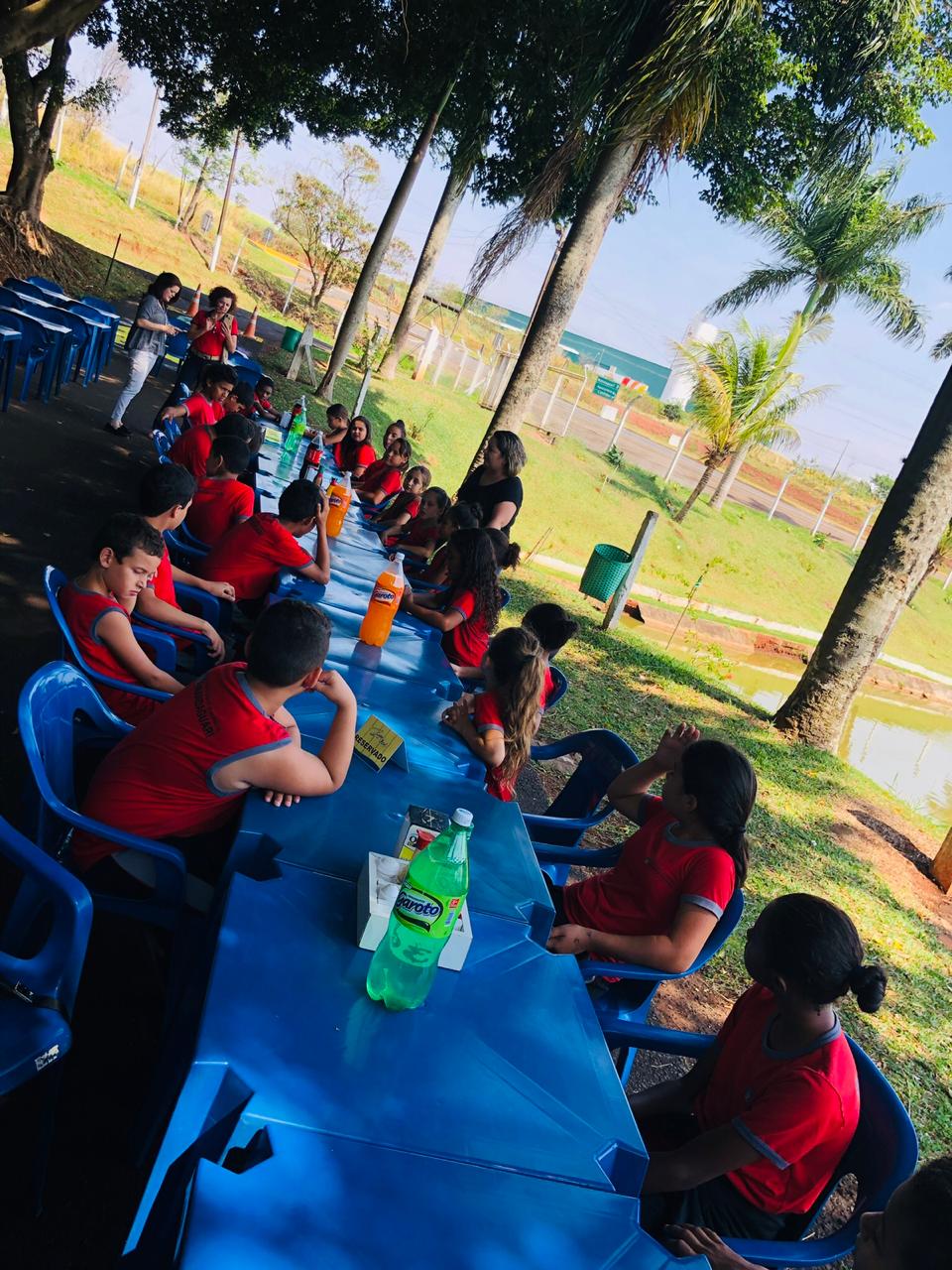 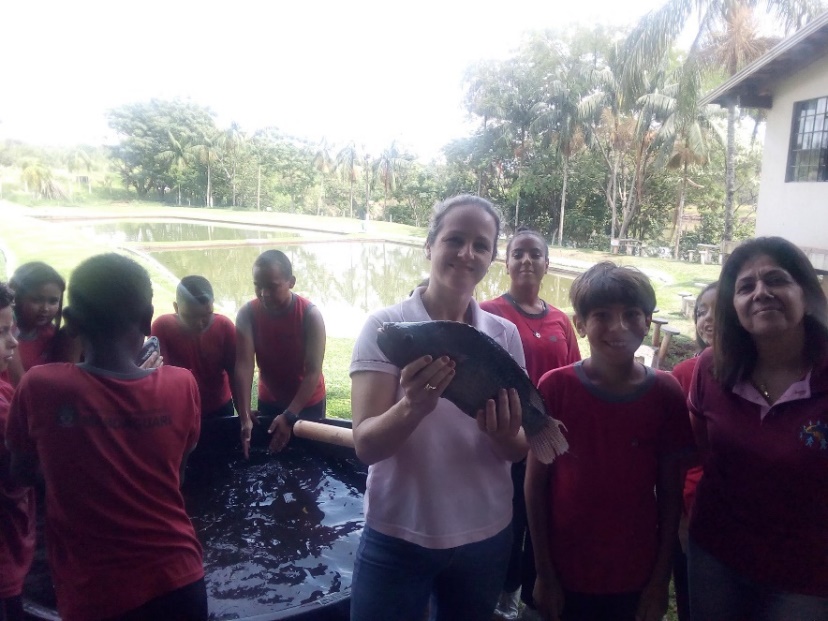 